БОЙОРОҠ                                                                     РАСПОРЯЖЕНИЕ              «04» апрель  2022 й.                           №2-06                 «04» апреля  2022 г.Об экономии расходов бюджета          1.Во исполнение письма Министерства Финансов Республики Башкортостан № М 16-03-13 от 18.03.2022 года и в целях сокращения неэффективных расходов, не носящих  первоочередной характер, обеспечить  в текущем году уменьшение:        - Приобретения бумаги для принтеров на 20% от фактически  использованных в предыдущем году - 36 пачек (45 пачек*20%).        - Приобретение канцелярских и прочих принадлежностей долговременного использования   (стиплеры,  дыроколы, ножницы и прочее) сократить до 100%.        - Приобретение ГСМ для служебного пользования сократить  до 5%  к уровню использованных литров в 2021 году - 2918 литра (3072л.*5%)        - Расходы по оплате  услуг на периодические издания  сократить на 20%, от предусмотренных по смете сумм расходов, оставив 4800 рублей. (6000 руб.*20%).        2. Контроль за исполнением данного распоряжения оставляю за собой.Глава сельского поселения  Мичуринский  сельсовет                                                            В.Н.КорочкинБАШКОРТОСТАН  РЕСПУБЛИКАҺЫШАРАН РАЙОНЫмуниципаль районыныңМИЧУРИНСК ауыл СоветыАУЫЛ БИЛӘМӘҺЕ ХАКИМИӘТЕ452638, Мичуринск ауылы,Урман-парк урамы ,  12тел.(34769)  2-44-48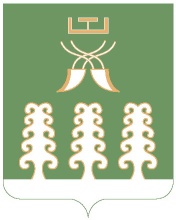 РЕСПУБЛИКА БАШКОРТОСТАН АДМИНИСТРАЦМЯ СЕЛЬСКОГО ПОСЕЛЕНИЯМИЧУРИНСКИЙ СЕЛЬСОВЕТМУНИЦИПАЛЬНОГО РАЙОНАШАРАНСКИЙ РАЙОН  452638,с. Мичуринск, ул. Лесопарковая ,12  тел.(34769) 2-44-48 